Конкурс «Мои педагогические секреты»Эссе  «Использование ментальных карт на уроках истории»Автор: Сорокина Светлана Васильевна, учитель истории МБОУ «ШКОЛА №5 ГОРОДА ЯСИНОВАТАЯ».Мы живем в XXI веке – веке огромных потоков информации. Информации вокруг становится настолько много, что возникла потребность в создании инструментов, методик и технологий, позволяющих её успешно структурировать и обрабатывать. 
Одним из таких инструментов стали интеллект-карты или ментальные карты. Интеллект-карты –  эффективный инструмент для решения таких задач, как проведение презентаций, принятие решений, запоминание больших объемов информации, планирование своего времени, самоанализ, собственное обучение, проведение мозговых штурмов, разработка сложных проектов, развитие, и многих других. Интеллект-карты (в оригинале «Mind maps») это разработка Тони Бьюзена - известного писателя, лектора и консультанта по вопросам интеллекта, психологии обучения и проблем мышления. Также встречаются такие варианты перевода словосочетания «Mind maps»  как «Ментальные карты», «Мыслительные карты», «Карты ума». Этот инструмент используют люди по всему миру. В  чём же суть этой технологии?  Нужно перевести информацию, в каком бы виде она ни была, в форму, в которой было бы легко работать с ней. Для того, чтобы процесс работы с информацией был эффективен, его нужно записывать, и не просто записывать, а записывать в форме древовидной структуры со своими законами и правилами. Об этой технологии я впервые узнала десять лет назад и с тех пор успешно применяю на своих уроках. Я учитель истории. Как известно, этот предмет предусматривает запоминание учеником большого количества дат, понятий, персоналий, причинно-следственных связей. Обычно у ребят возникают трудности из-за большого количества информации, которую нужно запомнить. Вот здесь я и применяю интеллект-карты, позволяющие в виде схем, визуальных образов понять и усвоить необходимые знания по предмету. В целом, в  обучении интеллект-карты можно использовать для следующих задач:-конспектирование учебников, книг, статей;-лекций на слух;-написание статей/рефератов/ курсовых;-анализ/понимание; -запоминание.           Если говорить конкретно об использовании этой технологии  по предмету, то интеллект-карты  можно применять на  уроках  истории  для:         -работы  над  терминами,  историческими  понятиями;         -изучения  и  закрепления  нового  материала;         -работы  над  историческими  портретами;         -конспектирования  и запоминания. Интеллект-карты  можно:Сделать   самим  вручную,  т. е. нарисовать (существуют определённые правила рисования ментальных карт);  Создать  на  компьютере  с  помощью  специальных  сайтов:   https://www.mindonmap.com/ru/https://xmind.app/https://www.spiderscribe.net/Алгоритм  работы  на  сайтах: заходим  на  сайт;регистрируемся; для регистрации  вводим  имя, адрес  электронной почты (email),  пароль;при  повторном  входе  на  сайт:        - на  главной  странице вход – login;      - на следующей странице  ввести пароль;следующая страница – создание новой карты:  начинается  с  названия  и  описания;                                                                  работаем на сайте,  создаём  карту;для  того,  чтобы  сохранить готовую карту,  нажмите  Print  Screen  на  клавиатуре  и  вставьте на рабочий стол компьютера  или  документ Word, на некоторых сайтах её можно скачать;  затем работать  как с изображением  (обрезать, увеличить  и т. п.). Например: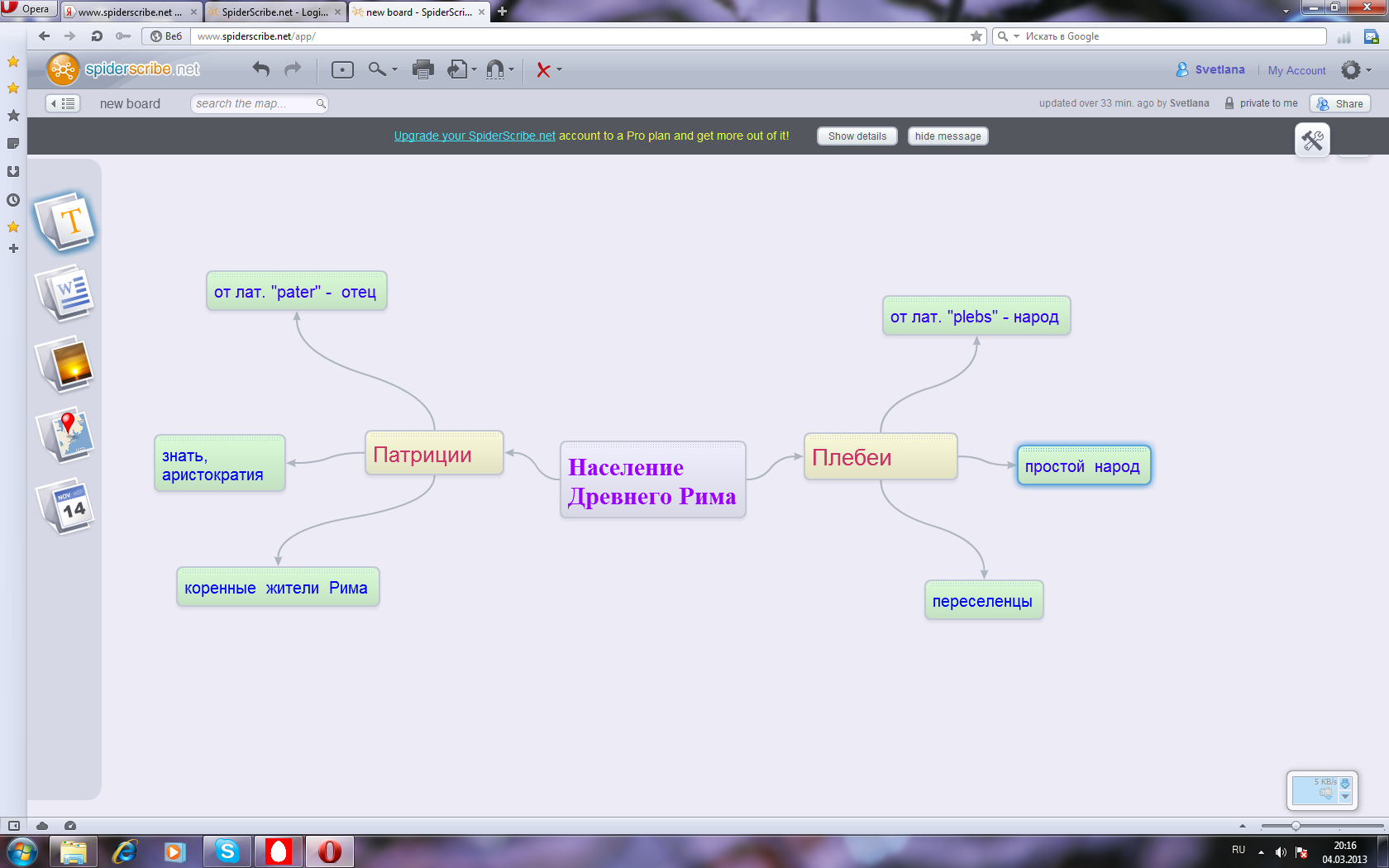 Карта  мышления  для  работы  над  терминами,  историческими  понятиями (образец)  Законы содержания и оформления карт мышления: Всегда нужно использовать центральный образ (в истории это может быть  понятие, портрет исторического деятеля и т. п.).         2) Как можно чаще использовать графические образы.         3) Для центрального образа использовать три  и более цветов.         4) Можно чаще придавать изображению объем, а также использовать выпуклые             буквы.         5) Пользоваться синестезией (комбинированием всех видов эмоционально-             чувственного восприятия).         6) Варьировать размеры букв, толщину линий и масштаб графики.         7) Стремиться к оптимальному размещению элементов на интеллект-картах.         8) Стремиться к тому, чтобы расстояние между элементами интеллект-карт было             соответствующим.          Таким образом, карты мышления помогают учащимся лучше понять, усвоить и запомнить необходимую историческую информацию, а учителю – эффективнее преподнести детям новый учебный материал.